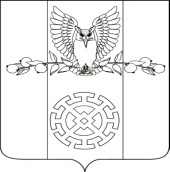 ПОСТАНОВЛЕНИЕАДМИНИСТРАЦИИ  КУЙБЫШЕВСКОГО  СЕЛЬСКОГО  ПОСЕЛЕНИЯ  СТАРОМИНСКОГО  РАЙОНАот 26 апреля 2017 года                                                                                      № 23х. Восточный СосыкО мероприятиях, посвященных 72-ой годовщинеПобедыв Великой Отечественной войне 1941-1945 годов ,на территории Куйбышевского сельского поселения,на 2017 годВо исполнение постановления Правительства Российской Федерацииот 27 ноября  2006 года № 716 «О порядке  проведения дней воинской славы России и мероприятий, посвящённых памятным датам России», в целях осуществления мер, направленных на воспитание патриотизма жителей поселения, национальной гордости и любви  к малой родине, а также укрепления духовной связи поколения. Руководствуясь статьей  31 Устава Куйбышевского сельского поселения  Староминского  района, п о с т а н о в л я ю:Провести  9 мая 2017 года на территории Куйбышевского сельского поселения мероприятия, посвященные 72-ой годовщине Победы в Великой  Отечественной войне 1941-1945 годов.Утвердить план организационно-технической подготовки и проведенияпраздничного  мероприятия, посвященного 72-ой годовщине Победы в Великой  Отечественной войне.  (Приложение № 1).    3. Утвердить оргкомитет по проведению мероприятий, посвященных 72-ой годовщине Победы в Великой  Отечественной войне 1941-1945 годов. (Приложение № 2).Директору МКУК «СДК Куйбышевский»  (Улыбина Т.С.) организовать проведение поселенческого  митинга и праздничного концерта 9 мая 2017 года.Директору МБОУ СОШ № 6 (Беляев И.И.) организовать  почетный караул  у памятника  «Солдату- освободителю»  9 мая 2017 года.Специалисту I  категории администрации Куйбышевского сельского поселения  Свистун Т.В., на время проведения мероприятий 9 мая 2017 года организовать,  следующие мероприятия:- дежурство врача;- дежурство участкового уполномоченного полиции, ОГИБДД.Принять предложения предприятий, организаций и предпринимателей по оказанию финансовой помощи в организации праздничного мероприятия.Контроль за выполнением настоящего постановления оставляю за собой.Постановление вступает в силу со дня его подписания.Глава Куйбышевскогосельского поселения                                                                     С.С. ПетренкоПЛАНорганизационно-технической подготовки и проведения поселенческих мероприятий, посвященных 72-ой годовщинеПобеды в Великой Отечественной войне  в Куйбышевском сельском поселении,на 2017 годСОСТАВоргкомитета по проведению мероприятий, посвященных 72-ой годовщине Победы в Великой Отечественной войне 1941-1945 годовПРИЛОЖЕНИЕ № 1УТВЕРЖДЕНО                                                                  постановлением администрации Куйбышевского сельского поселенияот  26.04.2017 года № 23№ п/пНаименование мероприятияСроки исполненияОтветственный исполнитель123451.Приведение в надлежащий вид воинских захоронений, памятниковДо 30 апреляАдминистрация Куйбышевского с/пМБОУ СОШ № 6Куйбышевское ХКОПетренко С.С. Беляев И.И.Дорошенко И.Е.2.Проведение заседаний оргкомитета по подготовке праздникас 26 апреляеженедельнов 14.00 ч.Администрация Куйбышевского с/пПетренко С.С.3.Концерт поздравление ветеранов на дому и вдов ВОВ5 мая 10.00 ч.Администрация Куйбышевского с/пМКУК «СДК Куйбышевский»Свистун Т.В.Улыбина Т.С.4.Разработка сценарного плана  праздникаДо 28 апреляМКУК «СДК Куйбышевский»Улыбина Т.С.5.Обеспечение транспортом ветеранов9 маяАдминистрация Куйбышевского с/пКуйбышевское ХКОПетренко С.С.Дорошенко И.Е.6.Обеспечение почетного караула9 маяМБОУ СОШ №6Беляев И.И.7.Поддержание порядка и обеспечение мер общественной безопасности9 маяАдминистрация Куйбышевского с/пУУПКуйбышевское ХКОПетренко С.С.Смольянинов Е.П.Васильев А.Ю.Дорошенко И.Е.8.Обеспечение помощи в проведении праздника:- участие в субботнике по наведению порядка на территории поселения;29 апреляАдминистрация Куйбышевского с/п МБОУ СОШ № 6МКУК «СДК Куйбышевский»Куйбышевское ХКО Петренко С.С.Беляев И.И.Улыбина Т.С.Дорошенко И.Е.9.Приобретение венков:Организации Руководители 9.- от  Главы Куйбышевского с/п;9 маяАдминистрация Куйбышевского с/пПетренко С.С.9.- от Совета ветеранов;9 маяСовета ветерановХорошилова Т.И.9.- от МБОУ СОШ № 69 маяМБОУ СОШ № 6Беляев И.И.9. - от МБДОУ № 22 «Колосок»9 маяМБДОУ № 22 «Колосок»Дорошенко С.Ю.10.Обеспечить дежурства врача9 маяВрачебная амбулатория  х. Восточный СосыкШамардина Н.И.11.Организация праздника «Салют Победа…» на территории Куйбышевском с/п:9 маяАдминистрация Куйбышевского с/пПетренко С.С.11.1Митинг- «Мы все Победою сильны»10.00 ч.МКУК «СДК Куйбышевский»Улыбина Т.С.11.2Концерт «Победа – это значит жизнь»11.00 ч.МКУК «СДК Куйбышевский»Улыбина Т.С.11.3Конкурс рисунков на асфальте  «Миру-мир, войны не нужно»17.00 ч.МКУК «СДК Куйбышевский»Улыбина Т.С.11.4Концерт «Пусть всегда будет солнце»18.00 ч.МКУК «СДК Куйбышевский»Улыбина Т.С.11.5Вечер - отдыха «Хорошее настроение»19.30 ч.МКУК «СДК Куйбышевский»Улыбина Т.С.ПРИЛОЖЕНИЕ № 2УТВЕРЖДЕНО                                                                  постановлением администрации Куйбышевского сельского поселенияот  26.04.2017 года № 23Петренко Сергей  Сергеевич-глава Куйбышевского сельского поселения, председатель;Члены организационного комитета:Члены организационного комитета:Свистун Татьяна Владимировна-специалист 1 категории  администрации Куйбышевского сельского поселения;Батракова  Наталья Анатольевна-главный инспектор  администрации Куйбышевского сельского поселения;Улыбина Татьяна Семёновна-директор МКУК «СДК Куйбышевский» (по согласованию);Беляев Ильдар Ильдрисович-директор МБОУ СОШ № 6 (по согласованию);Дорошенко Светлана Юрьевна -МБДОУ № 22 «Колосок» (по согласованию);Соколова Светлана Викторовна-директор МКУК « Куйбышевская ПБ»;Дорошенко Игорь Евгеньевич-Куйбышевское хуторское казачье общество(по согласованию);ХорошиловаТатьяна Ивановна-председатель Совета ветеранов Куйбышевского сельского поселения;Михайленко Леонид Павлович-Общество охотников и рыболовов.